令和　年水田活用の直接支払交付金対象作物出荷（販売）伝票写し　貼付用紙　住所	　　　氏名（申請者）	　 交付申請者管理コード　ここに販売された伝票（コピー可）を貼り付けて下さい【伝票は必ず以下の点をご確認ください】 交付対象となる作物ごとの伝票があること　 例：対象となる作物が複数ある場合 ⇒ それぞれの伝票を貼り付けてください② 作物名・日付・数量・金額・出荷（販売）先・出荷（販売）者が記載されていること 当年産分であること（販売日付が今年度の４月以降）④ 申請者と伝票に記載された販売者の名義が異なる場合は家族関係等が分かる書類（住民票など）を提出すること※ 同じ作物の伝票は任意の１枚（１日分）で結構です。※ 対象となる作物は、今年度の６月に申請手続きをされた経営所得安定対策における水田活用の直接支払交付金対象作物です。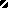 